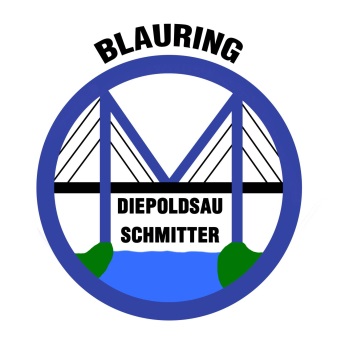 Pfingstlager 2021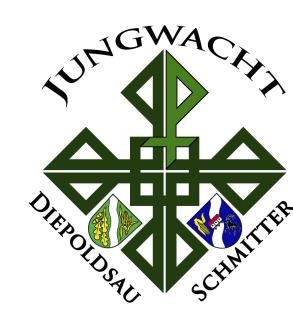 Jungwacht & BlauringDiepoldsau-SchmitterWillst du wieder ein spannendes Wochenende mit der Jungwacht und dem Blauring verbringen? Dann komm mit uns vom 22. Mai bis 24. Mai 2021 ins Pfingstlager! Den Ort, das Motto und genauere Infos werden wir dir natürlich später bekannt geben, oder du bekommst sie später nachgeschickt. Die Kosten betragen CHF 60.- pro Kind, jedes weitere Kind der gleichen Familie kostet CHF 50.- (Der Einzahlungsschein kommt mit den nächsten Infos).Wir freuen uns auf deine Anmeldung!Wichtig: Die Versicherung ist Sache der Teilnehmer.Die Anmeldung bitte mit einer Kopie des Impfausweises und einer Kopie der Krankenkassenkarte senden an:Name:...................................................Vorname: ................................................ Strasse: ................................................. PLZ/Ort: .................................................. Gruppe: ................................................. Tel.: ........................................................ Geburtsdatum:......................................................................................................Name der Eltern: ................................................................................................... Medikamente/Allergien:......................................................................................Unterschrift der Eltern:...........................................................................................BITTE ALLE FELDER AUSFÜLLEN!per Post:oderper E-Mail:Damian Nüeschdamian.nueesch@icloud.comKrummenseesiedlungsstr. 419436 BalgachTel. 079 320 17 90